                                                                                                                                                     PETEK, 17. 4. 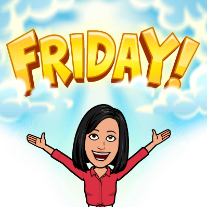 Rešitve MAT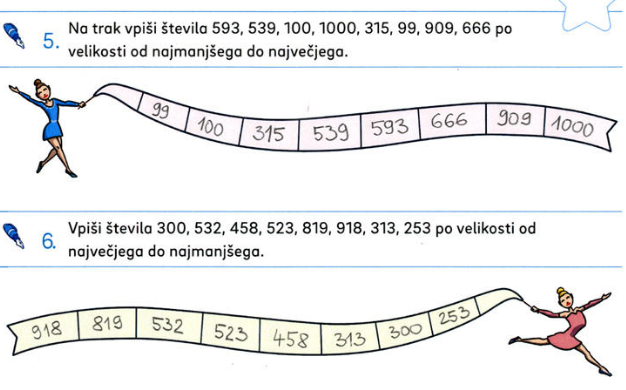 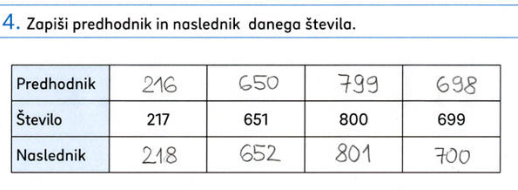 OPB - IDEJE UČITELJICE ELENE ZA POPOLDANSKI ČAS1. UGANI KAJ SE SKRIVA Za manjše prostore bo ta igra zelo primerna. V platneno vrečko spravite različne predmete: ključe, plišasto igračo, žogico,..otrok z zaprtimi očmi tipa v vrečko in govori: je mehko, ima ušesa,..ostali pa ugibajo kaj ima otrok v rokah.2. ŠTORKLJA, uporabi vatne blazinice in naredi štorkljo.3. IGRE Z ŽOGO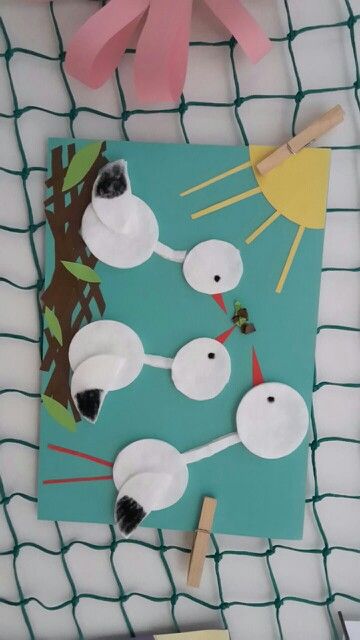 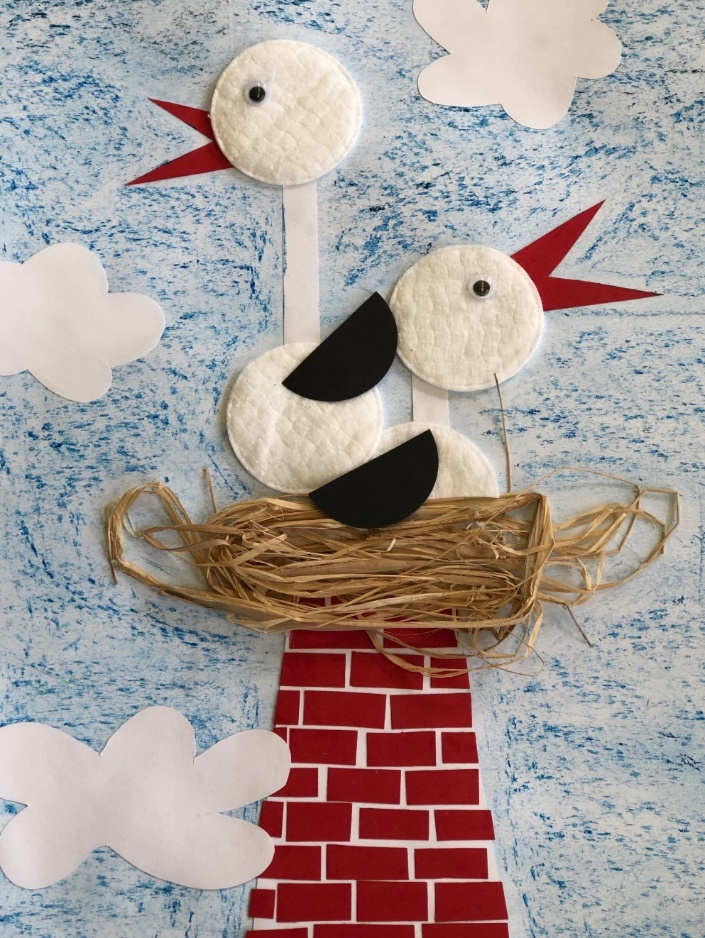 MAT –rešitve nalog418, 842, 360             360, 418, 842 872, 408, 960             408, 872, 960445, 289, 410             289, 410, 445700, 669, 399             399, 669, 700 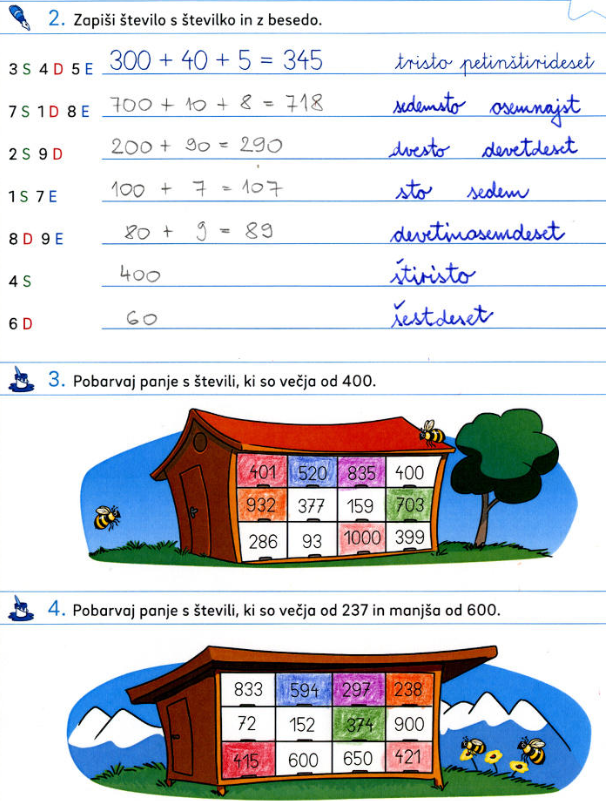 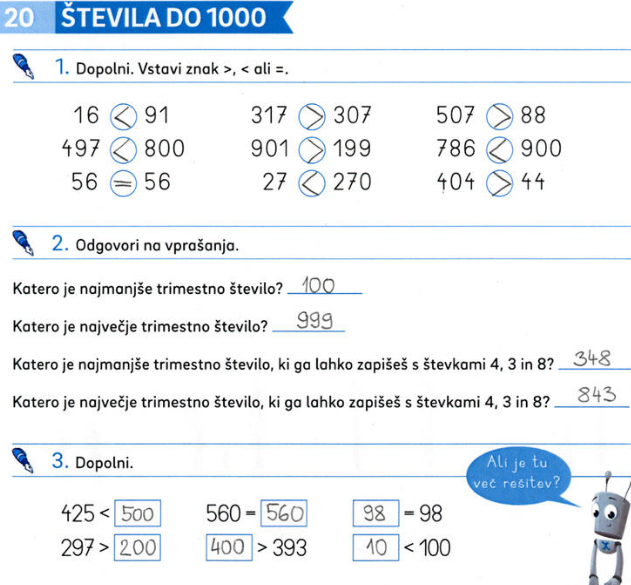                                                                                        Možnih je več rešitev---------------------------------------------------------------------------------------------------------------------PREDHODNIK -  ŠTEVILO - NASLEDNIKŠtej in starši naj te poslušajo, kako ti gre: od 721 do 744                       od 985 do 965Če ti je šlo dobro, potem ti bodo šle tudi današnje naloge. RAZLAGA in primer:Vaja V karo zvezek prepiši spodnjo preglednico in dopolni manjkajoča števila.Rešitve sem ti zapisala na zadnji strani, tako da se lahko takoj preveriš.Reši še naloge v - DZ str. 42/4. in str. 43/5., 6. Če želiš, se kasneje s števili do 1000 poigraš še na internetni strani : https://interaktivne-vaje.si/matematika/mat_1000/racunam_do_1000.htmlSLJ – Danes nadaljujemo z Ronjo. Me prav zanima, če te je zgodba pritegnila 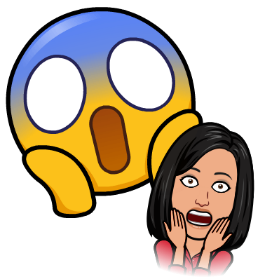 Razmisli in reši 4. in 5. nalogo v DZ na strani 44.SPO - Najprej preveri rešitve miselnega vzorca. Dopiši, če ti kaj manjka.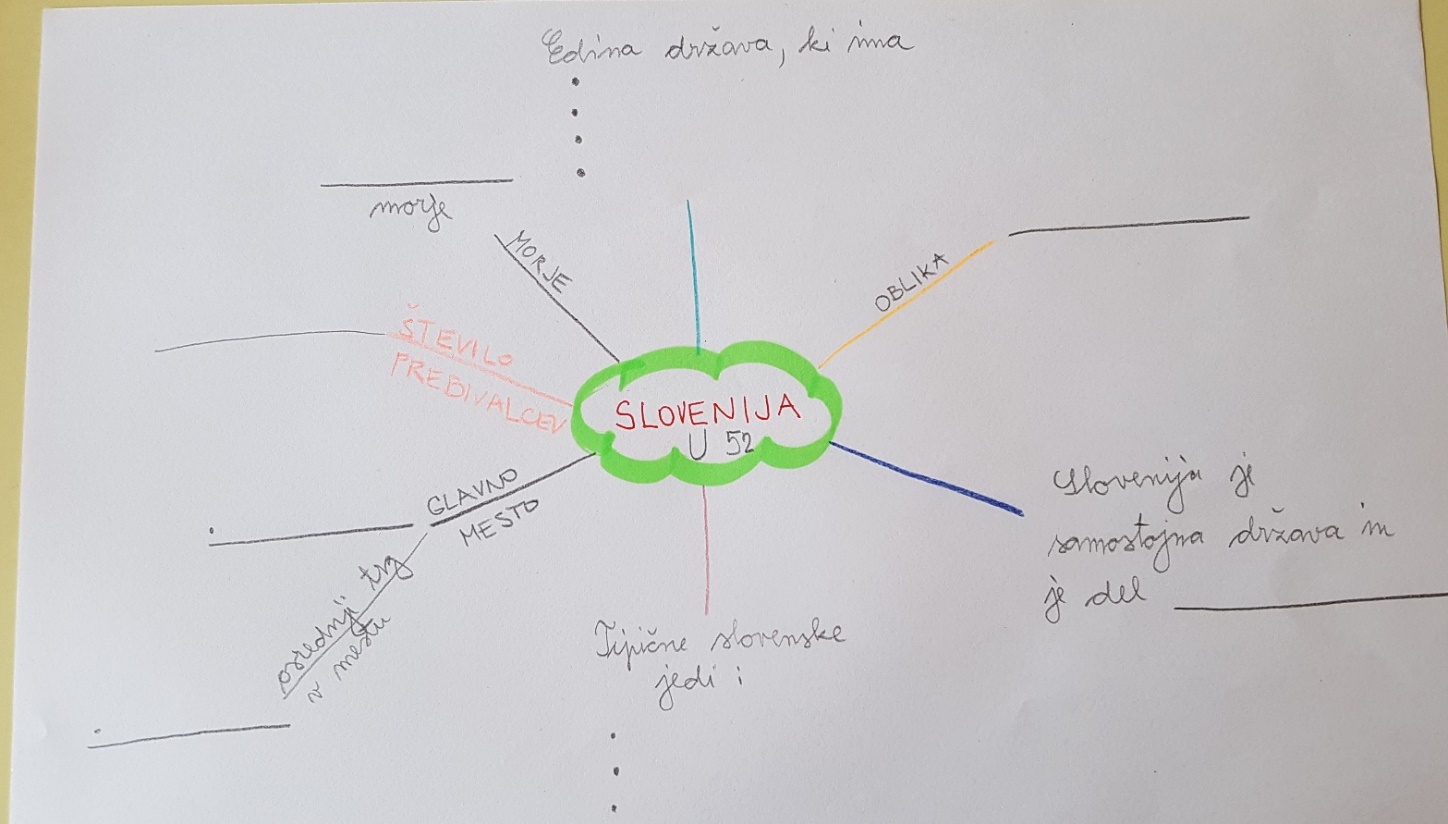 SPO - Danes bomo pogledali, katere so naše sosednje države.Slovenija meji na 4 sosednje države: na Avstrijo, Madžarsko, Hrvaško in Italijo. Preberi besedilo v učbeniku na str. 52, 53, da spoznaš glavne značilnosti teh držav. Si izvedel-a kaj novega? Ustno odgovori:Katera država je največja?Katere tri države ležijo ob Jadranskem morju?V katerih dveh državah ne uporabljajo denarne enote evroOglej si posnetek na spodnji povezavi:https://www.youtube.com/watch?v=i0ANXWx9oG4 sosede, značilnosti SlovenijeOglej si spodnji zemljevid. Ali znaš razporediti sosednje države? Pomagaj si z učbenikom. 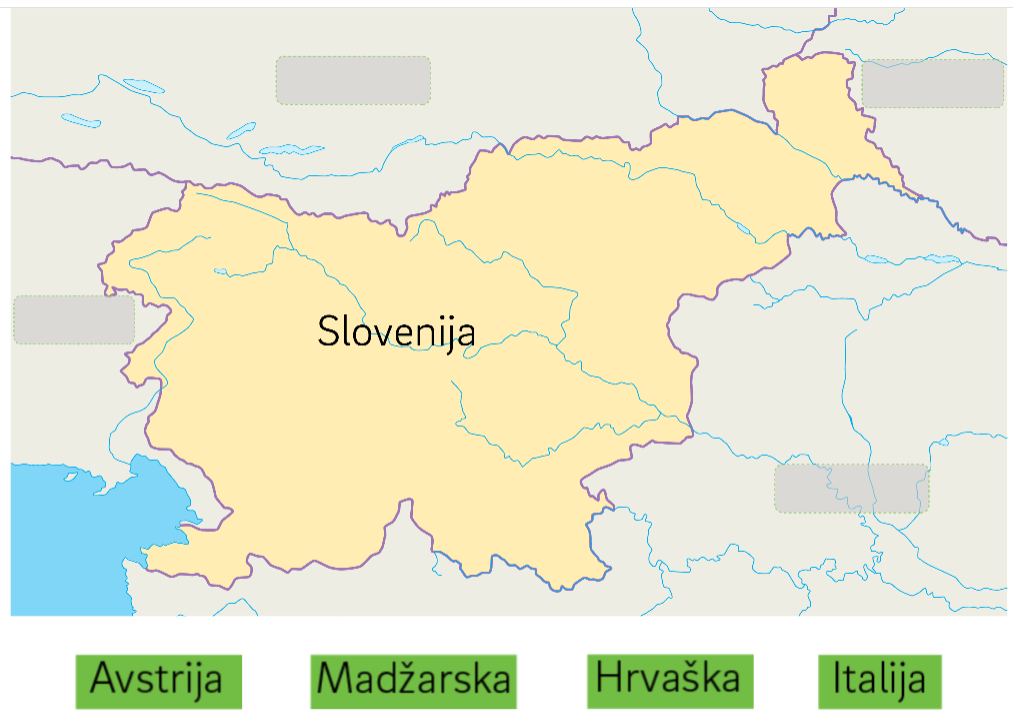 V zvezek napiši naslov NAŠE SOSEDNJE DRŽAVE in prepiši spodnjo razpredelnico. Dopolni jo.Lahko si ogledaš še en zanimiv posnetek z lepotami naše države:https://www.youtube.com/watch?v=aSyX6BqONI4 kraji, naravne in kulturne znamenitosti, lepote SlovenijeVprašanja za utrjevanje:Kako se imenuje naša država, naš najvišji vrh in glavno mesto?Koliko prebivalcev šteje naša država?Ali je Slovenija raznolika država? Zakaj?Kako se imenuje naše morje?Naštej naše sosednje države in njihova glavna mesta.Vprašanja prepiši vsakega na svoj kartonček v velikosti igralne karte in jih shrani. Po vsaki uri si prepiši nova vprašanja, ki jih napišem. Potreboval-a jih boš za utrjevanje snovi in morebitno ocenjevanje.GUM - ljudska pesmica OB  BISTREM POTOČKU JE MLINPonovi, katere pesmi so ljudske? Kaj pomeni, da gredo iz roda v rod?Današnjo pesem sigurno že poznaš. Zapoj jo ob posnetku. Najdeš jo na internetni strani :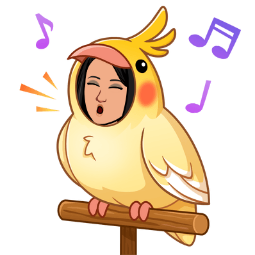 https://www.youtube.com/watch?v=eDQA4q7gxz4Besedilo pesmice ti je lahko v pomoč.OB BISTREM POTOKU JE MLIN, CIN, CIN,A JAZ SEM PA MLINARJEV SIN, CIN, CIN.KO MLINČEK ROPOČE IN VODA ŠUMLJA,SRCE MI VESELO IGRA, IGRA. 2XLE TECI MI VODA LEPO,NA VELIKO MLINSKO KOLO.KO KAMEN VRTI SE IN ŽITO DROBI,ŽE MOKA SE V SKRINJO PRAŠI, PRAŠI. 2XKO MLINČEK PRI MIRU BI STAL,BI MLINAR IN KMET ŽALOVAL.IN OTROK BI JOKAL IN TOŽIL GLASNO,KAKO JE BREZ KRUHA HUDO, HUDO. 2XŠPO – poskoki s kolebnico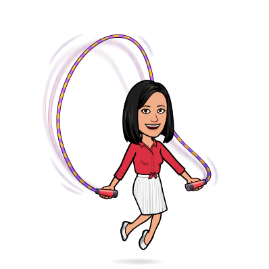 Poskakuj na imena slovenskih krajev, tako da jih črkuješ. Torej – vsak skok je ena črka (primer: J-E-S-E-N-I-C-E – 8 skokov). Kako dolgo ime (nekateri boste lahko črkovali več krajev skupaj) lahko črkuješ brez napake v poskokih. Me prav zanima, lahko mi sporočiš, kako si bil-a uspešen-a. PREDHODNIKŠTEVILONASLEDNIK920921922309310      311688689690199200201228229230699700701567568569459460461929930931409410411